Publicado en Malabo, Bioko Norte el 07/04/2021 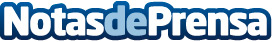 La Transformación Tech en Guinea EcuatorialGuinea Ecuatorial tiene como objetivo transformarse así en un Hub Tecnológico muy atractivo para compañías multinacionales que desean invertir en tecnología en el país africano más céntricamente situado en el mundoDatos de contacto:Isabella Fragoso633123288Nota de prensa publicada en: https://www.notasdeprensa.es/la-transformacion-tech-en-guinea-ecuatorial_1 Categorias: Internacional Telecomunicaciones Emprendedores E-Commerce http://www.notasdeprensa.es